Лексическая тема «Перелетные птицы»(Подготовила: учитель-логопед Коник Е.И.)Для начала предложите ребёнку посмотреть несколько интересных обучающих видеоуроков «Перелетные птицы». https://vk.com/video166883841_166004196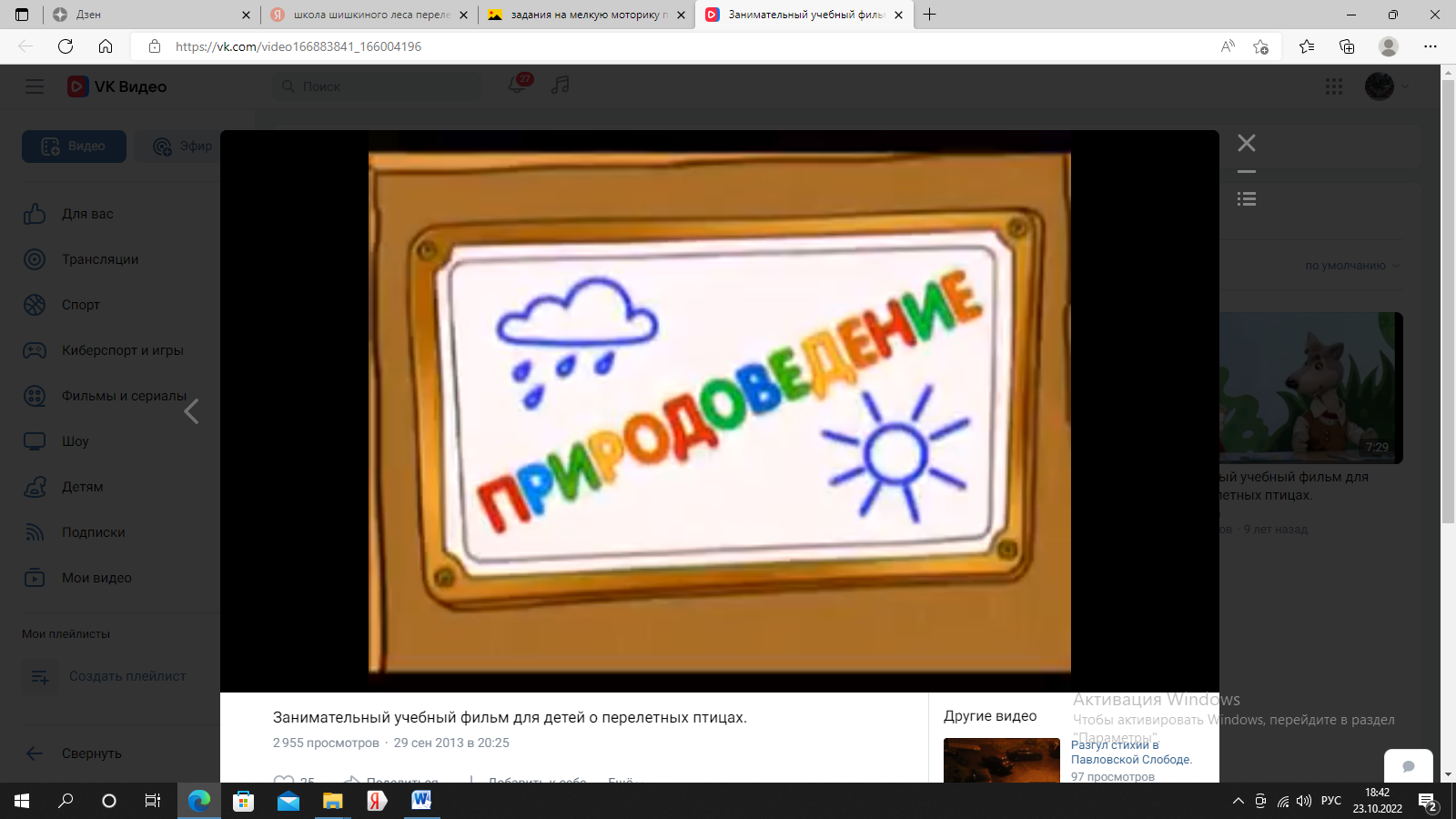 https://ok.ru/video/219811808515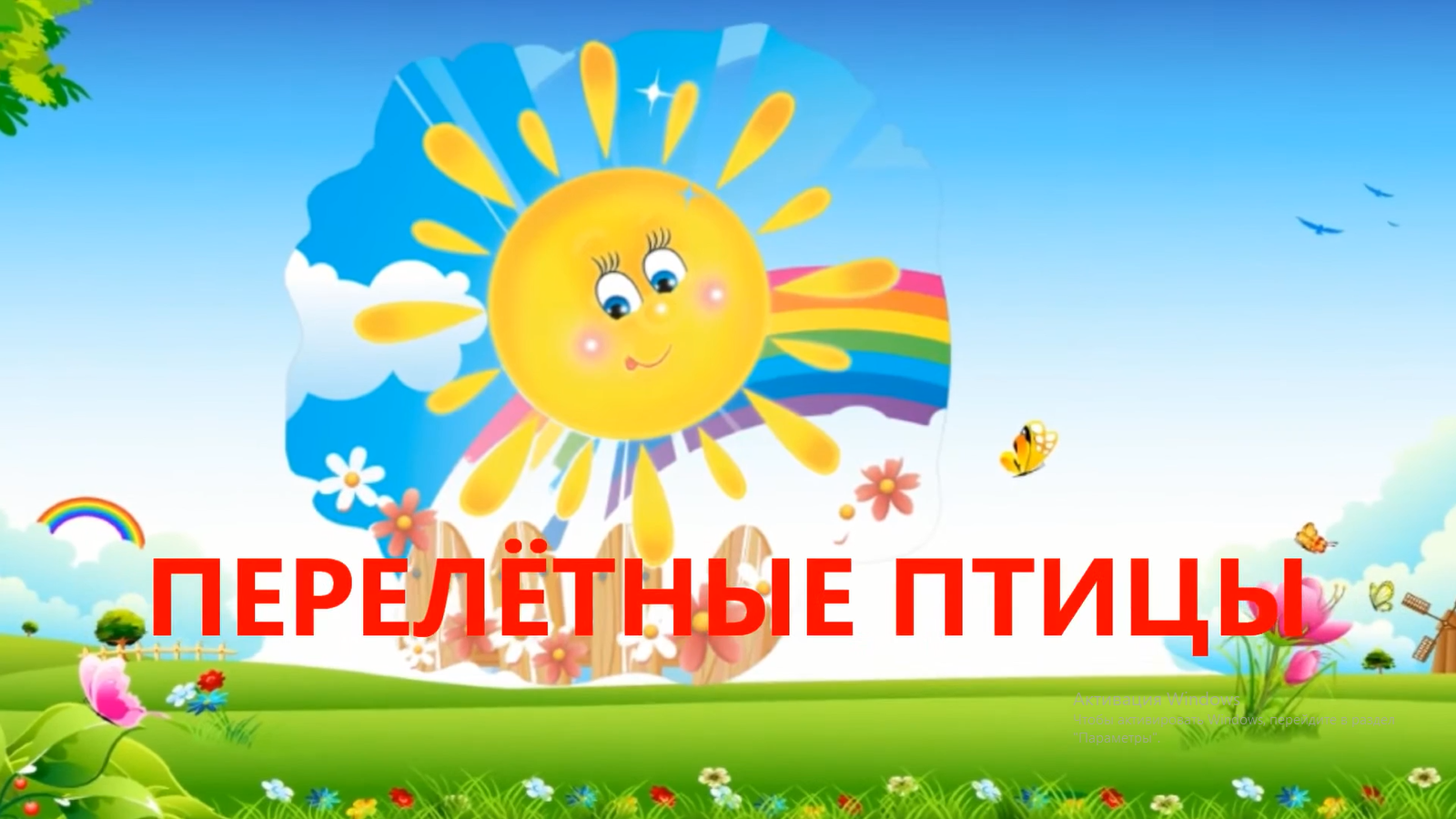 https://vk.com/video352122751_456239020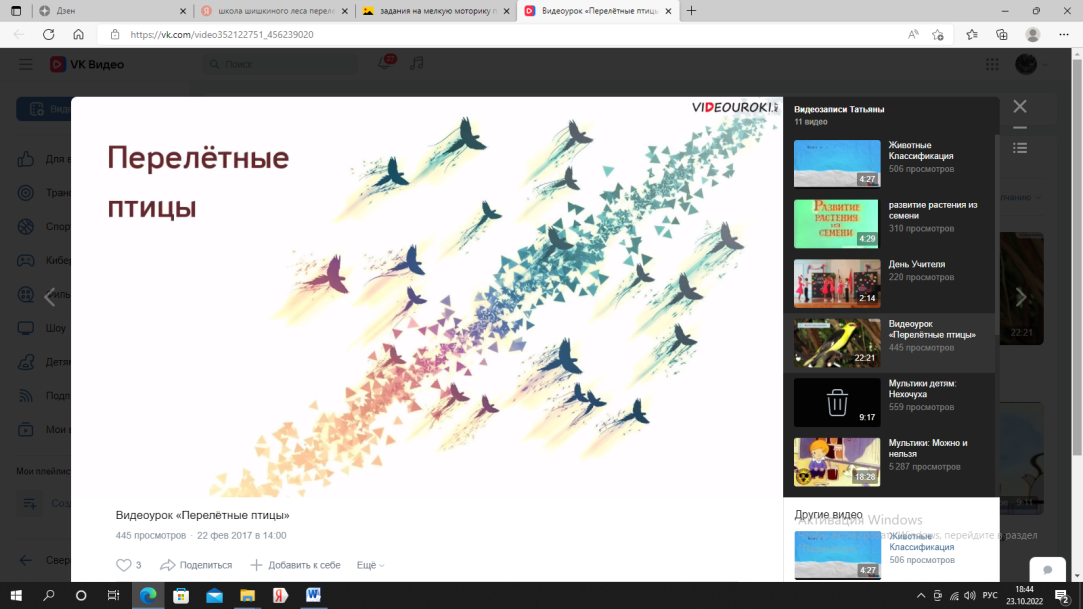 Далее побеседуйте с ребенком, поиграйте в предложенные игры и выполните задания: 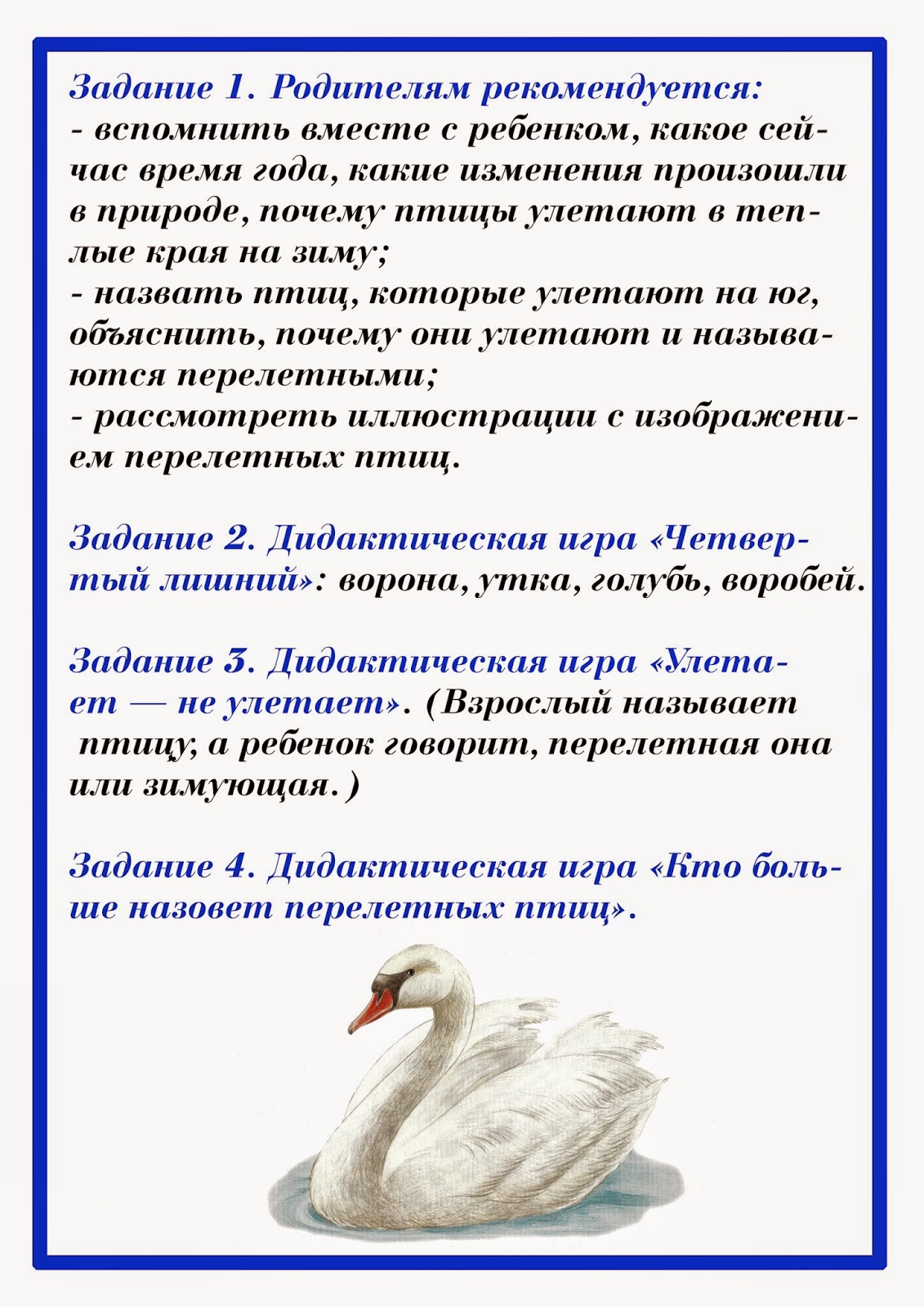 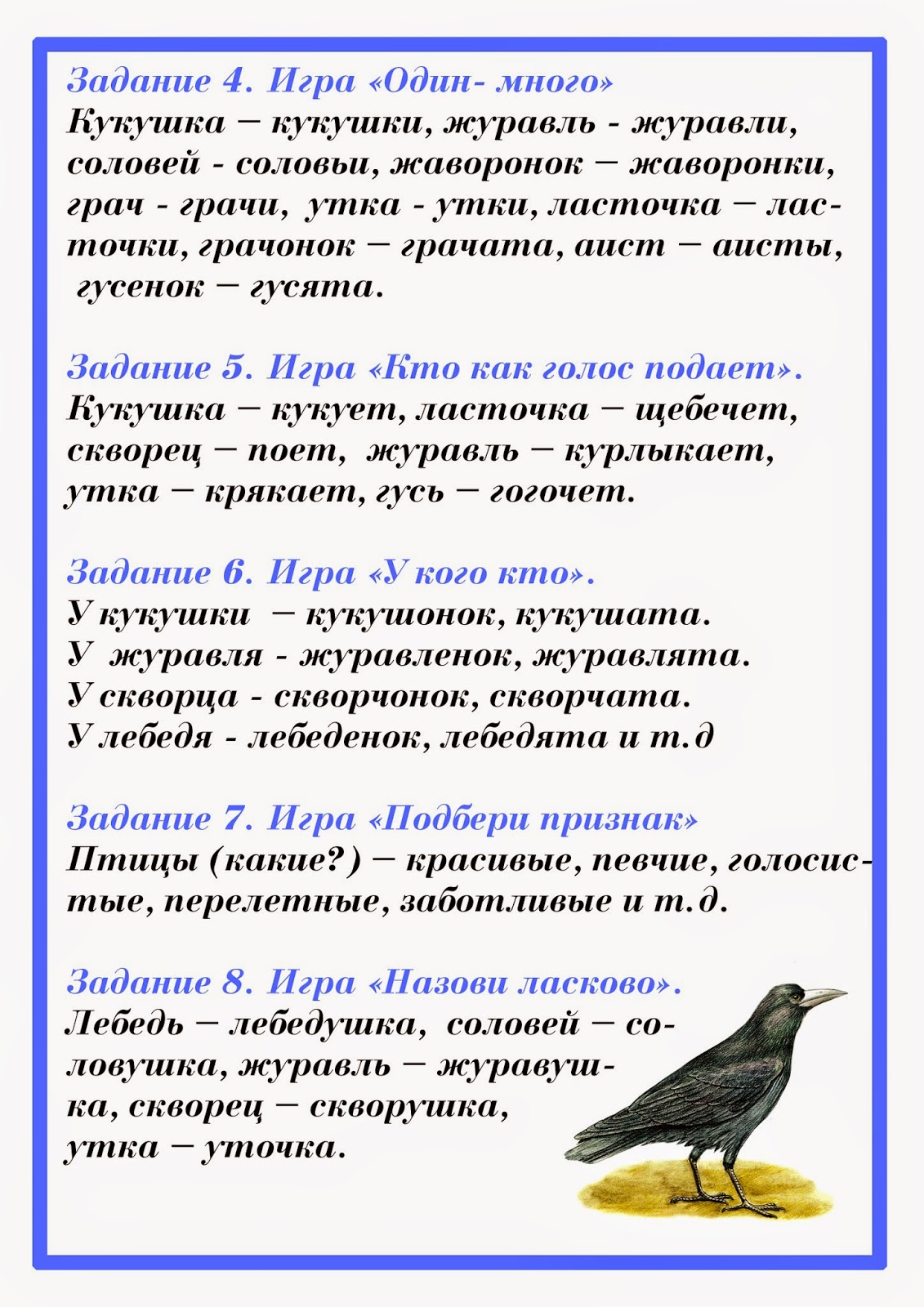 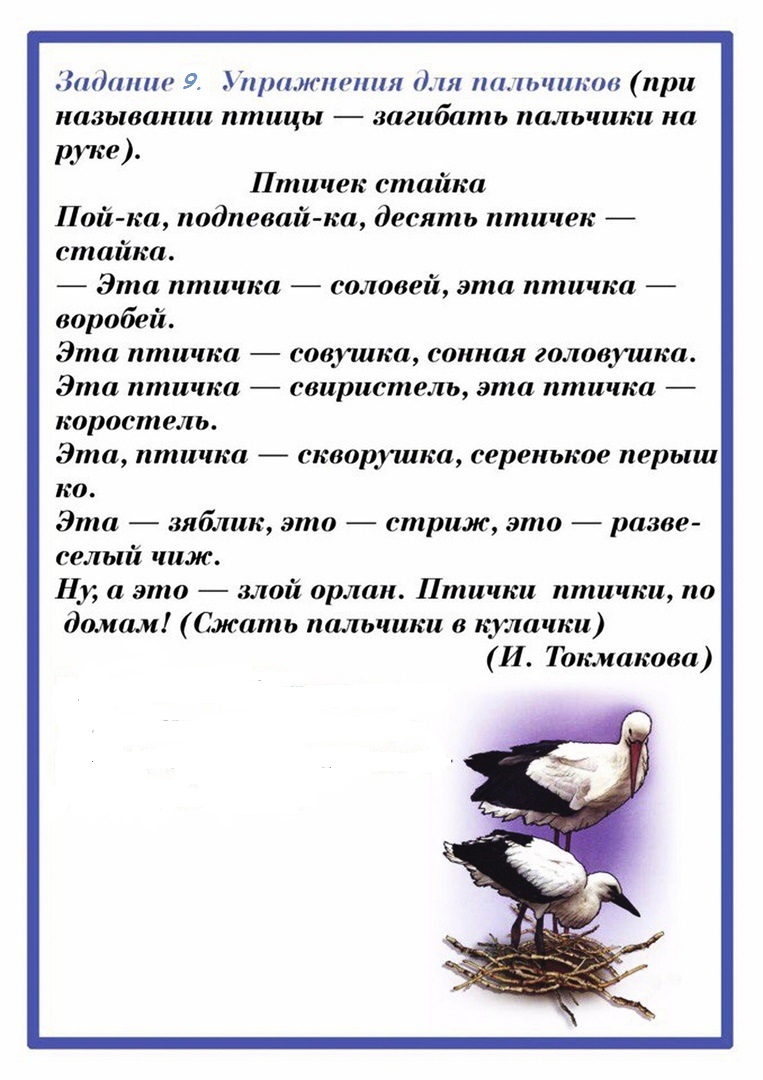 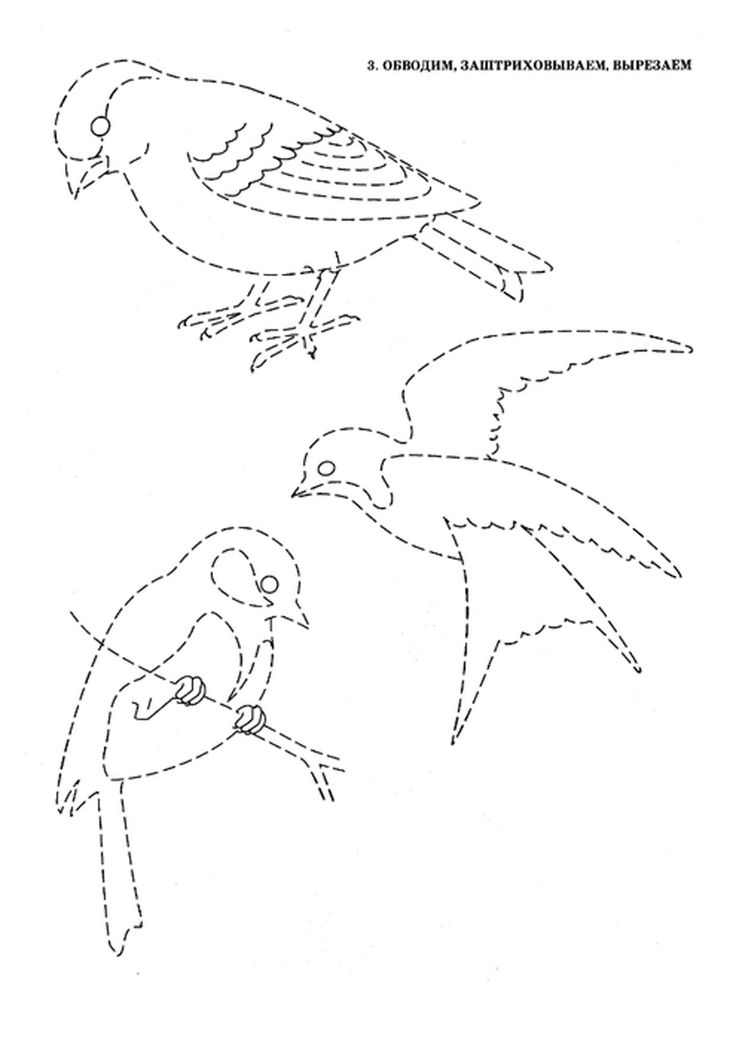 И напоследок, закрепите полученные знания и представления ребенка по ниже предложенным ссылкам в обучающих онлайн-играх Онлайн игры по теме "Перелетные птицы" (almet1.blogspot.com)Игра «Одна птица лишняя»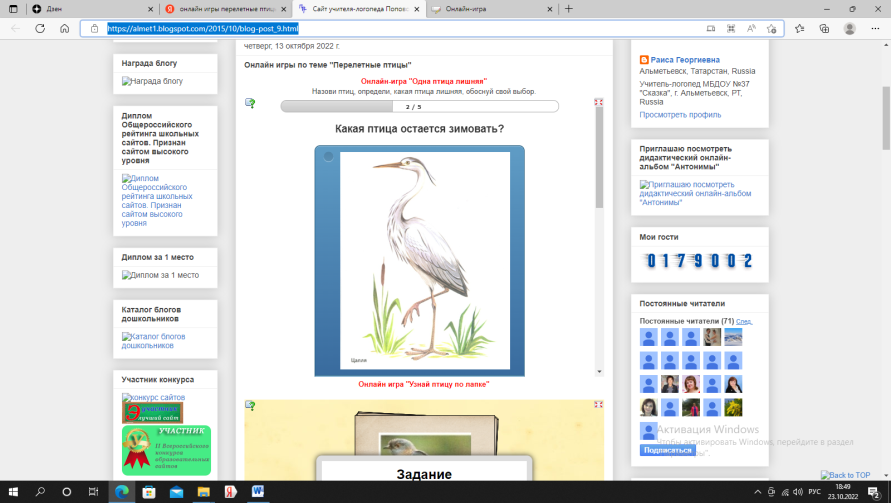 Онлайн игры по теме "Перелетные птицы" (almet1.blogspot.com)Игра «Узнай птицу по лапке»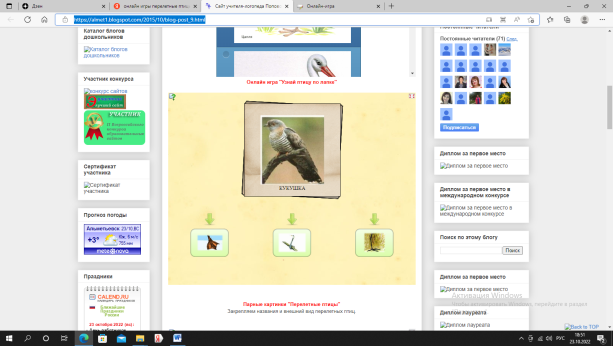 Онлайн игры по теме "Перелетные птицы" (almet1.blogspot.com)Игра «Парные картинки»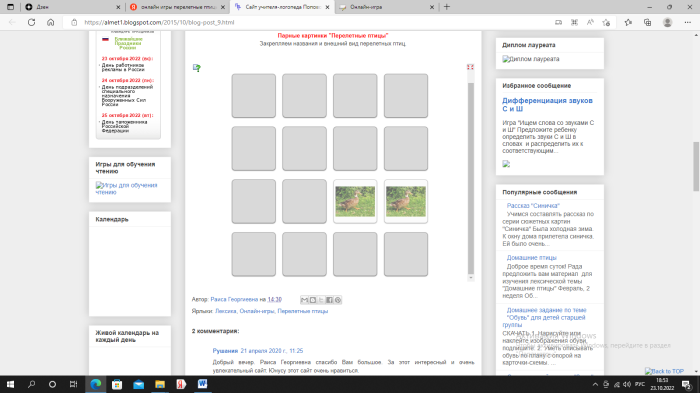 Перелетные птицы - Найди пару (wordwall.net)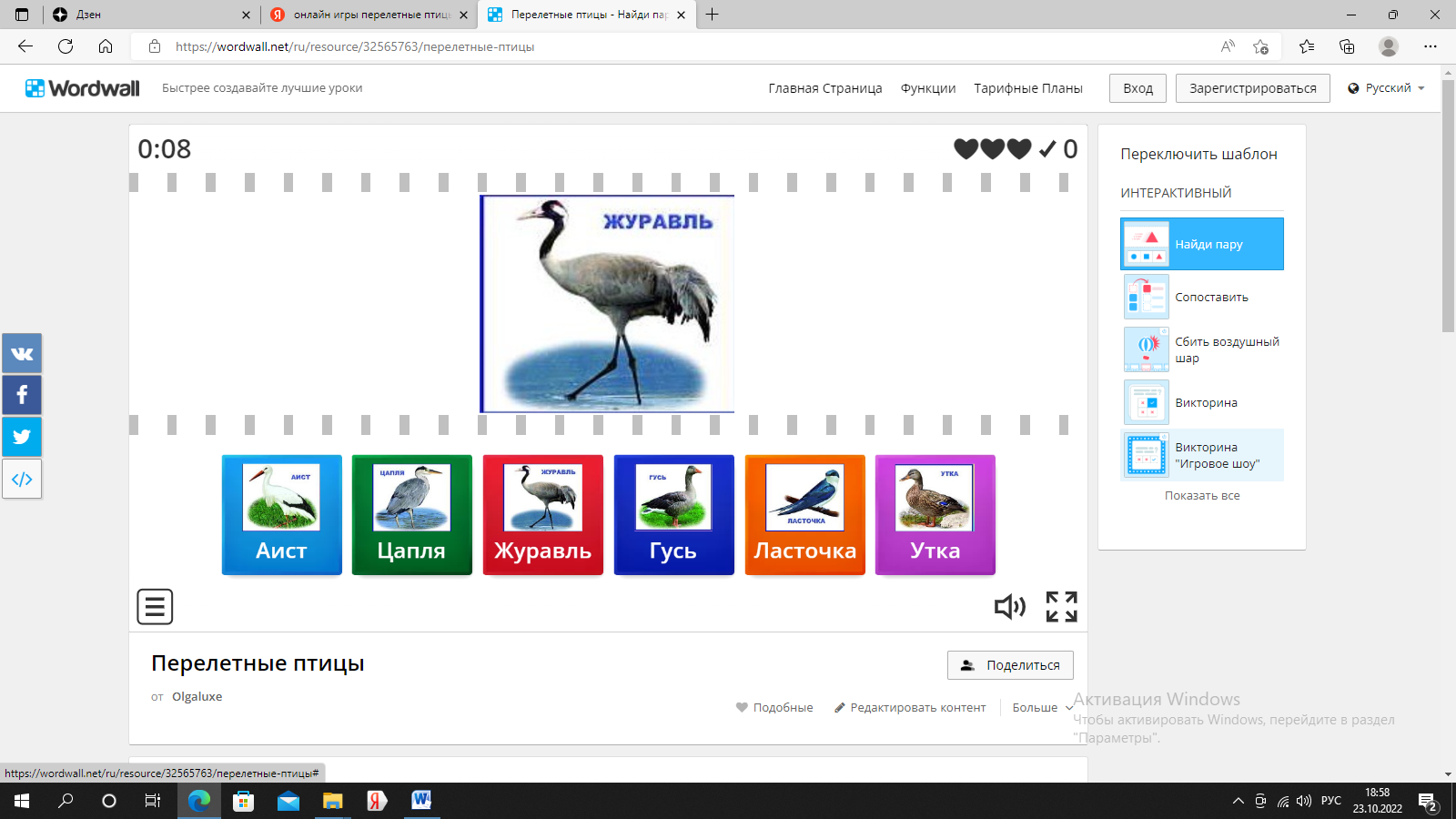 